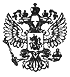 Магаданская областьЗ а к о н"Об установлении налоговой ставки по налогу, взимаемому в связи с применением упрощенной системы налогообложения, для впервые зарегистрированных индивидуальных предпринимателей16.06.2015№ 1909-ОЗПринятМагаданской областной Думой10 июня 2015 годаСтатья 1. Установить налоговую ставку по налогу, взимаемому в связи с применением упрощенной системы налогообложения, в размере 0 процентов для налогоплательщиков - индивидуальных предпринимателей, впервые зарегистрированных после вступления в силу настоящего Закона и осуществляющих предпринимательскую деятельность в производственной, социальной и научной сферах.Налогоплательщики, указанные в части первой настоящей статьи, вправе применять налоговую ставку по налогу, взимаемому в связи с применением упрощенной системы налогообложения, в размере 0 процентов со дня их государственной регистрации в качестве индивидуальных предпринимателей в соответствии с требованиями пункта 4 статьи 346.20 части второй Налогового кодекса Российской Федерации.Право на применение налоговой ставки, установленной настоящей статьей, предоставляется налогоплательщику при соблюдении следующих условий:1) средняя численность работников за налоговый период, определяемая в порядке, устанавливаемом федеральным органом исполнительной власти, уполномоченном в области статистики, не превышает 15 человек в случае осуществления предпринимательской деятельности с привлечением наемных работников;2) предельный размер доходов от реализации, определяемых в соответствии со статьей 249 части второй Налогового кодекса Российской Федерации, полученных индивидуальным предпринимателем при осуществлении вида экономической деятельности, в отношении которого применяется налоговая ставка в размере 0 процентов, не превышает:в первый год осуществления предпринимательской деятельности - 15 миллионов рублей;во второй год осуществления предпринимательской деятельности - 30 миллионов рублей.Статья 2. Налоговая ставка в размере 0 процентов устанавливается в соответствии с видами предпринимательской деятельности, в отношении которых устанавливается налоговая ставка по налогу, взимаемому в связи с применением упрощенной системы налогообложения, сформированными на основании Общероссийского классификатора видов экономической деятельности, согласно приложению к настоящему Закону.Статья 3. Настоящий Закон вступает в силу после дня его официального опубликования и действует до 31 декабря 2020 года включительно.ГубернаторМагаданской областиВ.П.ПЕЧЕНЫЙг. Магадан16 июня 2015 годаN 1909-ОЗПриложениек Закону Магаданской области"Об установлении налоговойставки по налогу, взимаемомув связи с применением упрощеннойсистемы налогообложения,для впервые зарегистрированныхиндивидуальных предпринимателей"ВИДЫ ПРЕДПРИНИМАТЕЛЬСКОЙ ДЕЯТЕЛЬНОСТИ, В ОТНОШЕНИИ КОТОРЫХУСТАНАВЛИВАЕТСЯ НАЛОГОВАЯ СТАВКА ПО НАЛОГУ, ВЗИМАЕМОМУВ СВЯЗИ С ПРИМЕНЕНИЕМ УПРОЩЕННОЙ СИСТЕМЫ НАЛОГООБЛОЖЕНИЯ,СФОРМИРОВАННЫЕ НА ОСНОВАНИИ ОБЩЕРОССИЙСКОГО КЛАССИФИКАТОРАВИДОВ ЭКОНОМИЧЕСКОЙ ДЕЯТЕЛЬНОСТИ, В РАЗМЕРЕ 0 ПРОЦЕНТОВN п/пНаименование видов предпринимательской деятельности (в соответствии Общероссийским классификатором видов экономической деятельности)Код экономической деятельности в соответствии с Общероссийским классификатором видов экономической деятельности ОК 029-2014123I. Производственная сфераI. Производственная сфераI. Производственная сфера1. Сельское, лесное хозяйство, охота, рыболовство и рыбоводство1. Сельское, лесное хозяйство, охота, рыболовство и рыбоводство1. Сельское, лесное хозяйство, охота, рыболовство и рыбоводство1.1. Растениеводство и животноводство, охота и предоставление соответствующих услуг в этих областях1.1. Растениеводство и животноводство, охота и предоставление соответствующих услуг в этих областях011.1.1.Выращивание овощей защищенного грунта01.13.121.1.2.Выращивание картофеля01.13.311.1.3.Разведение оленей01.49.41.2. Лесоводство и лесозаготовки1.2. Лесоводство и лесозаготовки021.2.1.Сбор и заготовка дикорастущих грибов02.30.111.2.2.Сбор и заготовка дикорастущих плодов, ягод02.30.121.3. Рыболовство и рыбоводство1.3. Рыболовство и рыбоводство031.3.1.Рыболовство морское промышленное03.11.11.3.2.Рыболовство морское прибрежное03.11.21.3.3.Рыболовство морское в целях аквакультуры (рыбоводства)03.11.51.3.4.Рыболовство пресноводное03.121.3.5.Рыбоводство морское индустриальное03.21.11.3.6.Рыбоводство морское пастбищное03.21.21.3.7.Воспроизводство морских биоресурсов искусственное03.21.41.3.8.Рыбоводство пресноводное03.222. Обрабатывающие производства2. Обрабатывающие производства2. Обрабатывающие производства2.1. Производство пищевых продуктов2.1. Производство пищевых продуктов102.1.1.Прочие виды переработки и консервирования фруктов и овощей10.392.1.2.Производство хлеба и хлебобулочных изделий недлительного хранения10.71.12.1.3.Производство биологически активных добавок к пище10.89.82.2. Производство кожи и изделий из кожи2.2. Производство кожи и изделий из кожи152.2.1.Выделка и крашение меха15.11.12.3. Производство прочей неметаллической минеральной продукции2.3. Производство прочей неметаллической минеральной продукции232.3.1.Производство строительных материалов из растительного сырья, смешанного с цементом, гипсом или прочими минеральными связующими веществами23.65.12.4. Производство готовых металлических изделий, кроме машин и оборудования2.4. Производство готовых металлических изделий, кроме машин и оборудования252.4.1.Производство строительных металлических конструкций, изделий и их частей25.112.5. Производство электрического оборудования2.5. Производство электрического оборудования272.5.1.Производство электродвигателей, электрогенераторов и трансформаторов27.112.5.2.Производство электродвигателей, генераторов и трансформаторов, кроме ремонта27.11.12.6. Производство прочих транспортных средств и оборудования2.6. Производство прочих транспортных средств и оборудования302.6.1.Строительство кораблей, судов и плавучих конструкций30.112.6.2.Строительство прогулочных и спортивных судов30.122.7. Производство прочих готовых изделий2.7. Производство прочих готовых изделий322.7.1.Производство игр и игрушек32.43. Водоснабжение, водоотведение, организация сбора и утилизации отходов, деятельность по ликвидации загрязнений3. Водоснабжение, водоотведение, организация сбора и утилизации отходов, деятельность по ликвидации загрязнений3. Водоснабжение, водоотведение, организация сбора и утилизации отходов, деятельность по ликвидации загрязнений3.1. Сбор и обработка сточных вод3.1. Сбор и обработка сточных вод373.2. Сбор, обработка и утилизация отходов; обработка вторичного сырья3.2. Сбор, обработка и утилизация отходов; обработка вторичного сырья38II. Социальная сфераII. Социальная сфераII. Социальная сфера4. Образование4. Образование4. Образование4.1. Образование4.1. Образование854.1.1.Образование дошкольное85.115. Деятельность в области здравоохранения и социальных услуг5. Деятельность в области здравоохранения и социальных услуг5. Деятельность в области здравоохранения и социальных услуг5.1. Деятельность в области здравоохранения5.1. Деятельность в области здравоохранения865.1.1.Деятельность в области медицины прочая86.905.2. Деятельность по уходу с обеспечением проживания5.2. Деятельность по уходу с обеспечением проживания875.2.1.Деятельность по уходу за престарелыми и инвалидами с обеспечением проживания87.35.3. Предоставление социальных услуг без обеспечения проживания5.3. Предоставление социальных услуг без обеспечения проживания885.3.1.Предоставление социальных услуг без обеспечения проживания престарелым и инвалидам88.15.3.2.Предоставление услуг по дневному уходу за детьми88.91III. Научная сфераIII. Научная сфераIII. Научная сфера6. Деятельность профессиональная, научная и техническая6. Деятельность профессиональная, научная и техническая6. Деятельность профессиональная, научная и техническая6.1. Научные исследования и разработки6.1. Научные исследования и разработки726.1.1.Научные исследования и разработки в области биотехнологии72.116.1.2.Научные исследования и разработки в области естественных наук72.19.16.1.3.Научные исследования и разработки в области технических наук72.19.26.1.4.Научные исследования и разработки в области нанотехнологий72.19.3